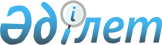 О внесении изменений в решение акима Степного сельского округа от 18 мая 2012 года № 1 "О наименовании улиц Степногосельского округа"Решение акима Степного сельского округа Каргалинского района Актюбинской области от 4 апрреля 2017 года № 1. Зарегистрировано Департаментом юстиции Актюбинской области 18 апреля 2017 года № 5448
      В соответствии с Конституционным Законом Республики Казахстан от 3 июля 2013 года "О внесении изменений и дополнений в Конституционный закон Республики Казахстан и в некоторые законодательные акты Республики Казахстан по вопросам исключения противоречий, пробелов, коллизий между нормами права различных законодательных актов и норм, способствующих совершению коррупционных правонарушений" и статьей 35 Закона Республики Казахстан от 23 января 2001 года "О местном государственном управлении и самоуправлении в Республике Казахстан", аким Степного сельского округа Каргалинского района РЕШИЛ:
      1. Внести в решение акима Степного сельского округа от 18 мая 2012 года № 1 "О наименовании улиц Степного сельского округа" (зарегистрированное в реестре государственной регистрации нормативных правовых актов за № 3-6-141, опубликованное 14 июня 2012 года в районной газете "Каргалы") следующие изменения:
      в реквизитах, заголовке и по всему тексту решения на казахском языке слова "селолық" заменить словами "ауылдық".
      2. Контроль за исполнением настоящего решения оставляю за собой.
      3. Настоящее решение вводится в действие по истечении десяти календарных дней со дня его первого официального опубликования.
					© 2012. РГП на ПХВ «Институт законодательства и правовой информации Республики Казахстан» Министерства юстиции Республики Казахстан
				
      Аким Степного сельского округа

      Каргалинского района

Г.Нуредилова
